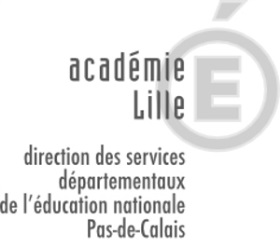 Le Parcours d’Éducation Artistique et CulturelFiche annuelleÉcole :  xxxxxxxxxxxxCommune :  xxxxxxxxxxCirconscription : xxxxxxxxxxxCohorte : XXXXLe Parcours d’Éducation Artistique et CulturelFiche annuelleÉcole :  xxxxxxxxxxxxCommune :  xxxxxxxxxxCirconscription : xxxxxxxxxxxAnnée scolaire : XXXX/XXXXCycle : X              Niveau : XXXDomainesDomainesArts de l’espaceArchitectureJardinArts du langageLittératurePoésieArts du quotidienObjets d’art MobilierBijoux DentelleArts du sonMusique vocaleet instrumentaleArts du spectacle vivantThéâtre Danse CirqueArts du visuelArts plastiquesCinéma PhotographieProjet(s)(de classe, de cycle, d’école,…) Projet(s)(de classe, de cycle, d’école,…) RencontrerStructure culturelle partenaire(rencontres, sorties, ateliers)RencontrerRencontre avec des professionnelsRencontrerParticipation à un dispositif national ou localPratiquerPratiques artistiquesS’approprierŒuvres, artistes, périodes, genresCroisements entre enseignementsautres disciplines concernéesCroisements entre enseignementsautres disciplines concernées